       Муниципальное автономное дошкольное образовательное учреждение детский садкомбинированного вида № 99 г. Томска634021, ул. Лебедева, 115, т/ф: 45-42-35, т: 44-02-65, т: 45-01-07                                                                                                                    Утверждаю:                                                                                                          Заведующий МАДОУ № 99                                                                                                          Корягина Т.В.____________                                                                                                    «_____»______________2015г.  Отчет о результатах самообследованиямуниципального автономного дошкольного образовательного учреждениядетского сада комбинированного вида № 99 г. Томсказа 2014-2015 учебный годТомск – 2015                                            Отчет о результатах самообследованиямуниципального автономного дошкольного образовательного учреждениядетского сада комбинированного вида № 99 г. Томсказа 2014-2015 учебный годАналитическая часть      Целями проведения самообследования ДОУ являются обеспечение доступности и открытости информации о деятельности ДОУ. В процессе самообследования были проведены оценка образовательной деятельности, системы управления ДОУ, содержания и качества подготовки воспитанников, организация воспитательно-образовательного процесса, анализ движения воспитанников, качества кадрового, учебно-методического, библиотечно-информационного обеспечения, материально-технической базы, функционирования  внутренней системы оценки качества образования, анализ показателей деятельности ДОУ.Учредитель Учреждения - муниципальное образование «Город Томск». 25 января 2010г. получена лицензия № 341237. Комитет по контролю, надзору и лицензированию в сфере образования Томской области указывает, полученная Лицензия «устанавливает, что МАДОУ детского сада комбинированного вида №99 г. Томска имеет право осуществления образовательной деятельности по образовательным программам, указанным в приложении, при соблюдении зафиксированных в нем контрольных нормативов и предельной численности контингента воспитанников». МАДОУ детский сад комбинированного вида № 99 имеет Лицензию Федеральной службы по надзору в сфере образования и социального развития № 70-01-000281 от 24 ноября 2011г. на медицинскую деятельность, с указанием номенклатуры работ и услуг. Детский сад состоит из двух корпусов отдельно стоящих двухэтажных типовых зданий.Место нахождения: Основной корпус - г. Томск, ул. Лебедева, 115;Корпус 2 - г. Томск, ул. Алтайская, 78/1;Год постройки основного корпуса: 1988.Год капитального ремонта второго корпуса: 2012.Режим работы учреждения: 12 часовВсего в ДОУ воспитывается 430 детей. Количество групп: 19Из них: общеразвивающей направленности – 9компенсирующей направленности (с патологией зрения) – 6комбинированной направленности - 4Имеется группа кратковременного пребывания детей.Количественный состав групп: 1 корпус:1 средняя спец. группа для детей с нарушением зрения–16 детей2 старшая спец. группа для детей с нарушением зрения – 22 ребенка3 подготовительная к школе спец. группа для детей с нарушением зрения – 19 детей4 вторая младшая спец. группа для детей с нарушением зрения-23 ребенка5 средняя спец. группа для детей с нарушением зрения-17 детей6 старшая спец. группа для детей с нарушением зрения-18 детей7 первая младшая  группа-30 детей8 старшая группа-23 ребенка9 подготовительная к школе группа-21 ребенок10 старшая группа-22 ребенка11 подготовительная к школе группа-25 детей12 подготовительная к школе группа-23 ребенка13 средняя группа-23 ребенка2 корпус:1 старшая группа «Солнышко»- 25 детей 2 старшая группа «Капелька» - 25 детей3 старшая группа «Семицветик»-25 детей4 подготовительная к школе группа «Умники»-24 детей5 старшая группа «Непоседы»-25 детей6 подготовительная к школе группа «Знайки»-25 детейДополнительные помещения: музыкальный и физкультурный залы, кабинеты специалистов, медицинский блок, в том числе – офтальмологический кабинет с современной лечебно-медицинской аппаратурой.Имеются  огороженные участки, с игровым и спортивным  оборудованием.Территория детского сада озеленена насаждениями. На территории учреждения имеются различные виды деревьев и кустарников.В 2014-2015 учебном году выпустилось в школу две специализированные подготовительные к школе группы  и пять общеразвивающих групп, всего 144 ребенка. Дошкольное учреждение осуществляет свою деятельность в соответствии c нормативно-правовыми документами федерального, регионального, муниципального уровней и локальными актами МАДОУ.Режим работы детского сада:5-дневная рабочая неделя с выходными днями (суббота, воскресенье).Группы с 12 часовым пребыванием детей работает с 7.00 до 19.00Эл адрес: 99detsad@gmail.comСайт: www.dou.70.ru/99/. На сайте МАДОУ содержится информация о деятельности ОУ, основных направлениях его функционирования, нормативно-правовые документы, порядок и условия оказания дополнительных образовательных услуг.    Соблюдаются социальные гарантии участников образовательного процесса:созданы условия для организации питания и медицинского обслуживания детей;зарплата сотрудникам выплачивается своевременно;используются различные формы экономического стимулирования труда сотрудников (благодарности, денежные премии, надбавки и доплаты из надтарифного фонда).В управлении образовательным процессом принимают участие заведующий, старший воспитатель, воспитатели, специалисты, медицинский персонал, Наблюдательный совет ДОУ.Информация об учредителе.Муниципальное автономное дошкольное образовательное учреждение детский сад комбинированного вида  № 99 г. Томска (далее: Учреждение) создано путем изменения типа муниципального образовательного учреждения г. Томска, зарегистрированного муниципальным учреждением «Томская регистрационная палата» от 24.09.1993 № 3737 р, и сохраняет все его права и обязанности. Учредителем (Собственником) Учреждения муниципальное образование «Город Томск» (далее: Учредитель). От имени муниципального образования «Город Томск» своими действиями осуществляют права и обязанности Учредителя (Собственника). Уполномоченным отраслевым органом в отношении Учреждения является департамент образования администрации Города Томска.Компетенция Учредителя в части управления Учреждением определяется действующим законодательством Российской Федерации, субъекта Российской Федерации, муниципальными  правовыми актами и Уставом МАДОУ № 99 Г. Томска.II.  Результаты анализа показателей деятельностиСистема управления организации:Нормативно-правовое обеспечение управления ДОУ.Управление Муниципальным автономным  дошкольным образовательным учреждением детским садом комбинированного вида № 99 г. Томска осуществляется в соответствии с Законом Российской Федерации «Об образовании», а так же следующими локальными документами:договором между МАДОУ и родителями;трудовыми договорами между администрацией и работниками;локальными актами;штатным расписанием;документами по делопроизводству Учреждения;приказами заведующего МАДОУ;должностными инструкциями, определяющими обязанности работников ДОУ;правилами внутреннего трудового распорядка ДОУ;инструкциями по организации охраны жизни и здоровья детей в ДОУ;расписаниями занятий (НОД), учебной нагрузкой;циклограммами деятельности педагогов;перспективными и календарными планами работы воспитателей и специалистов.Локальными актами (Положениями) МАДОУ №99 г. Томска:положением о порядке комплектования детьми; положением о общем собрании;положением	о педагогическом совете;положением	о родительском собрании;положением	о родительском комитете;	положением о группах кратковременного пребывания детей;положением	о медицинском кабинете;	положением о контрольной деятельности;положением о резерве управленческих кадров; положением о сайтах;положением о системе контроля за состоянием условий охраны труда; положением о рабочей группе по разработке образовательной программе;положением о работе с персональными данными работников;  положением об аттестационной комиссии; положением о направлениях расходования средств, полученных от оказания платных дополнительных образовательных услуг; положением о платных дополнительных образовательных услугах;положением о психолого-медико-педагогическом консилиуме, образовательной программе; положением об  инновационной деятельности; положение о проблемно-творческой группе;положение о  профилактике коррупционных правонарушений;положение о Рабочей группе по противодействию коррупции в муниципальном автономном  дошкольном образовательном учреждении детском саду комбинированного вида № 99  г. ТомскаВ течение учебного года продолжалась работа по созданию и обогащению нормативно-информационного обеспечения управления. Концепция системы управления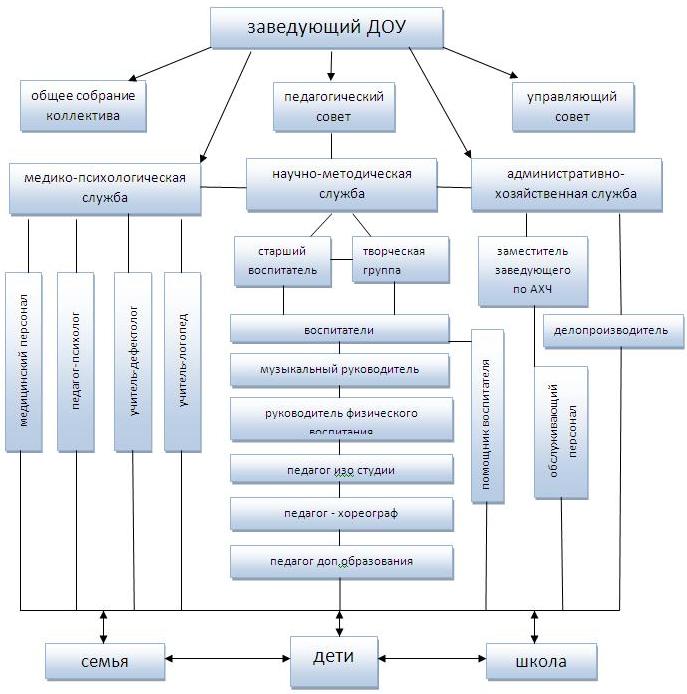 Образовательная деятельность.Содержание образовательной деятельности. В ДОУ реализуются современные образовательные программы и методики дошкольного образования, используются информационные технологии, создана комплексная система планирования образовательной деятельности с учетом направленности реализуемой образовательной программы, возрастных особенностей воспитанников, которая  позволяет поддерживать качество подготовки воспитанников к школе на достаточно высоком уровне. Содержание программного обеспечения соответствует основным положениям возрастной психологии и дошкольной педагогики; учитывает принцип интеграции образовательных областей в соответствии с возрастными возможностями и особенностями воспитанников, спецификой и возможностями образовательных областей.В основе реализации комплексно-тематический принцип построения образовательного процесса в процессе решение программных образовательных задач предусматривает организацию и совместной деятельности взрослого и детей и самостоятельной деятельности детей не только в рамках непосредственно образовательной деятельности, но и при проведении режимных моментов в соответствии со спецификой дошкольного образования. Обязательным является учет соответствия образовательных областей: «Физическое развитие», «Социально-коммуникативное развитие», «Познавательное развитие», «Художественно-эстетическое развитие»,  «Речевое развитие». Реализация каждого направления предполагает решение специфических задач во всех видах детской деятельности, имеющих место в режиме дня дошкольного учреждения: режимные моменты, игровая деятельность; специально организованные традиционные и интегрированные занятия; индивидуальная и подгрупповая работа; самостоятельная деятельность; опыты и экспериментирование.В 2014-2015 уч. году МАДОУ детский сад комбинированного вида № 99  Г. Томска  обучение и воспитание детей осуществлял по основным образовательным программам:программа развития и воспитания  детей в детском саду «Детство» под ред. Т.И.Бабаевой,  В.И.Логиновой;программа «Коррекционная работа в детском саду» под ред.  Л.И.Плаксиной;«Программа обучения и воспитания детей с общим недоразвитие речи» Т.Б.Филичевой, Г.В.Чиркиной;«Программа воспитания и обучения детей с фонетико-фонематическим недоразвитием речи» Т.Б.Филичевой, Г.В.Чиркиной.С целью использования более продуктивно разделов других программ и  более успешному развитию личности ребенка – дошкольника в МАДОУ детском саду №99 г. Томска реализуются парциальные и модифицированные программы. Парциальные программы:программа «Основы безопасности детей» под ред. Н.Н.Авдеевой, О.Л.Князевой;программа «Юный эколог» под ред. С.Н.Николаевой.Модифицированные программы на платной основе:программа художественно-эстетической направленности «Хореография», утверждена и одобрена в ДОУ на пед.совете, согласована в МАУ ИМЦ;.психолого-педагогической направленности Английский язык, утверждена и одобрена в ДОУ на пед.совете, согласована в МАУ ИМЦ.программа художественно-эстетической направленности «Фантазии», утверждена и одобрена в ДОУ на пед.совете, согласована в МАУ ИМЦ.Модифицированные программы на бюджетной основе:программа художественно-эстетической направленности «Волшебные комочки», утверждена и одобрена в ДОУ на пед.совете;программа художественно-эстетической направленности «Хореография», утверждена и одобрена в ДОУ на пед.совете;программа художественно-эстетической направленности «Юный художник», утверждена на педагогическом совете.Системность применяемых программ свидетельствует о стабильном функционировании педагогической деятельности. Были осуществлены изменения по использованию парциальных программ, а именно их уменьшение в течение 2014-2015 уч. года, в связи с проектированием составления вариативной части ООП МАДОУ № 99. Проводится систематически изучение  и апробация Примерной ООП «Детство». Были внесены изменения в организацию педагогической деятельности, в соответствии с требованиями программ и СанПин.  Дальнейшие изменения будут проведены в 2015-2016 учебном году, согласно годового плана работы МАДОУ. Планируется составление и апробация проекта ООП МАДОУ №99.Использование современных образовательных технологий педагогами МАДОУ №99При реализации образовательных технологий отмечается стабильность их использования педагогами МАДОУ № 99. Использование технологий свидетельствует о положительной динамике результатов обследования детей в процессе диагностики. Широкий аспект технологий  позволяет сделать вывод о  продуктивности образовательного процесса. Реализация данных технологий осуществляется педагогами в процессе совместной деятельностей детей и взрослых.Стабильность педагогического коллектива и их профессиональная компетентность позволяет внедрять образовательные технологии в достаточном объеме. Отмечается увеличение процента освоения педагогами данных технологий. Системность использования технологий и положительная мотивация, интерес родителей к сотрудничеству, позволяет говорить о качественном предоставлении образовательных услуг в детском саду.В  следующем учебном  году планируется  увеличение процента по внедрению и реализации педагогами и специалистами образовательных технологий, необходимых для личностного становления дошкольника в условиях требований ФГОС ДО. Приоритетное направление ДОУ в 2014-2015 учебном году: «Всестороннее формирование личности ребенка с учетом его психофизического и социального развития, индивидуальных возможностей и склонностей в современных условиях дошкольного образования»Решались следующие задачи:внедрение педагогической компетентности при организации образовательного процесса, развивающей предметно-пространственной среды, предполагающие разработку и внедрение инновационных технологий и проектов, направленных на социальную успешность субъектов образовательной деятельности, безопасность в условиях ФГОС ДО;формирование организационно-управленческих условий, включающих обеспечение профессионального роста педагогов, поддержку инновационной деятельности, в рамках интеграции взаимодействия;продолжить осуществление успешной коррекционно-оздоровительной деятельности в процессе внедрения ИКТ технологий.Организация инновационной  деятельности.МАДОУ 99 участвует в следующих направлениях инновационной деятельности:Реализация экспериментальная площадка ТОИПКРО (областная) по теме: «Проектирование образовательного пространства дошкольного учреждения как условие успешности детей на начальной ступени образования в условиях перехода на ФГОС». Программа эксперимента, этапы, предполагаемые результаты одобрены экспертной группой, утверждены на Экспериментально-инновационном совете ТОИПКРО (протокол № 15 от 11.03.2011г.). Выдан официальный Сертификат.Региональная базовая площадка ОГБУ «РЦРО» по отработке моделей введения ФГОС ДО. Распоряжение ДОО ТО № 132-р от 17.03.2014г. Выдан официальный Сертификат.В 2014-2015 уч. году проводилась апробация педагогической деятельности  МАДОУ № 99 по  интегративному взаимодействию в  мероприятия различного уровня. Проведена систематизация реализации комплексно-тематического планирования, проектирования вариативность совместных мероприятий образовательной деятельности и внесение корректировок в ООП ДОО.Организация образовательного процесса.В дошкольном учреждении сложился стабильный педагогический коллектив.Заведующий МАДОУ № 99 г. Томска  Корягина Татьяна Владимировна - имеет Высшее педагогическое дошкольное образование (ТГПУ), первую квалификационную категорию. Педагогический стаж работы 18 лет.Общее количество сотрудников 144 человек  из них  педагога 58.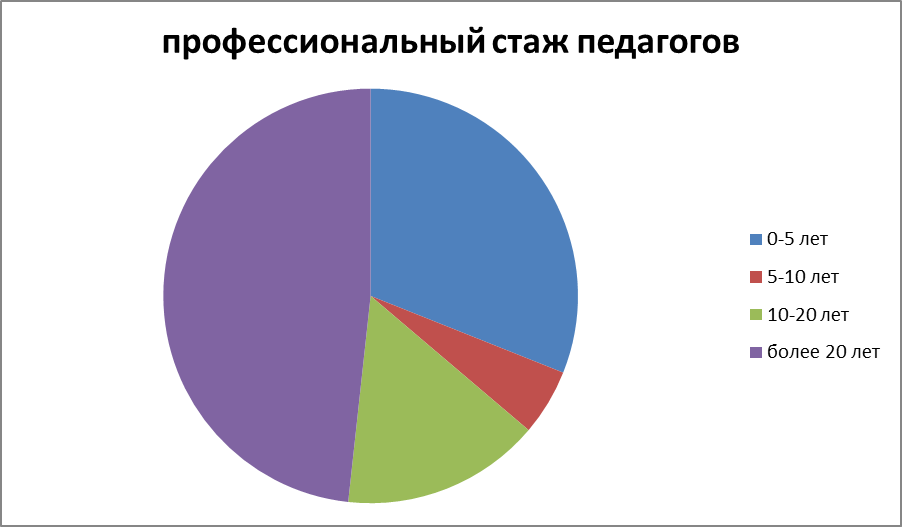 Образовательная деятельность в МАДОУ № 99 осуществляется  в соответствии с современными дидактическими, санитарными и методическими требованиями, содержание выстроено в соответствии с ФГОС.  При составлении плана учтены предельно допустимые нормы учебной нагрузки. Организованная в ДОУ развивающая предметно-пространственная  среда инициирует познавательную и творческую активность детей,  предоставляет ребенку свободу выбора форм активности, обеспечивает содержание разных форм детской деятельности, безопасна и комфорта, соответствует интересам, потребностям и возможностям каждого ребенка, обеспечивает гармоничное отношение ребенка с окружающим миром.Взаимодействие с родителями коллектив МАДОУ № 99 строит на принципе сотрудничества. При этом решаются следующие актуальные задачи:повышение педагогической культуры родителей;приобщение родителей к участию в жизни детского сада;изучение семьи и установление контактов с ее членами для согласования воспитательных воздействий на ребенка.Для решения этих задач используются различные формы работы:групповые родительские собрания, консультации;проведение совместных мероприятий для детей и родителей;анкетирование;наглядная информация;показ непосредственно образовательной деятельности (занятий) для родителей;выставки совместных работ;посещение открытых мероприятий и участие в них;заключение договоров с родителями вновь поступивших детей.Работает консультативная служба специалистов: учителя - логопеда, учителя-дефектолога, инструктора по физическому воспитанию, музыкального руководителя, старшей медсестры. Образовательная деятельность осуществляется в процессе организации различных видов детской деятельности, образовательной деятельности, осуществляемой в ходе режимных моментов, самостоятельной  деятельности, взаимодействия с семьями детей. Основной формой работы с детьми дошкольного возраста и ведущим видом деятельности для них является игра. Образовательный процесс реализуется в адекватных дошкольному возрасту формах работы с детьми.  В течение учебного года в методическом кабинете организовывались постоянно действующие выставки новинок методической литературы, тематические и по запросам педагогов,  постоянно оформлялись стенды информации.  Педагогический коллектив МАДОУ детский сад № 99 сотрудничает со следующими образовательными учреждениями Томской области:  ТГПУ, ОБГУ ТОИПКРО, ОКГУ РЦРО, ТГПК, ИМЦ г. Томска.  С 2010г. на базе ДОУ проводится региональный этап Всероссийского конкурса «Воспитатель года». Детский сад является базовой площадкой для проведения педагогических практик студентов в течение длительного времени. Учитывая специфику ДОУ, тесное взаимодействие осуществляется с ГПМПк, медицинскими учреждениями: ТОМОКО, детская поликлиника, предприятием «Медтехника».Взаимодействуем учреждениями общего (МОУ СОШ № 23, МОУ СОШ – интернат №33) и дополнительного образования (МОУ ДОД «Республика бодрых», МАОУ Томский ХБ Центр), с дошкольными учреждениями города, района.В течение 2014-2015 уч. г. воспитанники ДОУ посетили мероприятия, организованные учреждениями культуры г. Томска.На протяжении учебного года детям были показаны различные мероприятия следующими учреждениями: театры «Скоморох», «Карусель», «Бим-бом», «Педагогический театр с элементами Вальдорфской педагогики, «Акцент», «Зазеркалье», «Томская клоунада», Томская областная филармония.Качество подготовки воспитанников.На основании Федерального государственного образовательного стандарта дошкольного образования, утвержденного Приказом Министерства образования и науки Российской Федерации от 17.10.2013 № 1155, в целях оценки эффективности педагогических действий и лежащей в основе их дальнейшего планирования проводилась оценка индивидуального развития детей. Результаты педагогического анализа показывают преобладание детей с высоким и средним уровнями развития, что говорит об эффективности педагогического процесса в МАДОУ.Результатом осуществления воспитательно-образовательного процесса явилась качественная подготовка детей к обучению  в школе. Готовность дошкольника к обучению в школе характеризует достигнутый уровень психологического развития на момент поступления в школу.Результаты освоения образовательной программы в виде целевых ориентиров(Оценка индивидуального развития ребенка в  подготовительной к школе гр. в %)По итогам анализа профессиональной компетенции педагогов, воспитательно-образовательного процесса, развивающей предметно-пространственной  среды, материально-технического обеспечения  наблюдается положительная динамика развития воспитанников, через реализацию интегрированных подходов в совместной деятельности детей и взрослых, т.е. сотрудничество всех участников педагогического процесса: детей, педагогов и родителей. Значительно повысился уровень усвоения программы в средних и старших группах. В подготовительных к школе группах стабильно высокие результаты.Воспитанники МАДОУ №99 показывают хорошие результаты при поступлении в школу. Дети-выпускники готовы к обучению в школах с повышенной и традиционной нагрузкой, специализированных школах.Ведется отслеживание результатов коррекционной, лечебной и педагогической деятельности у выпускников детского сада (преемственность детского сада и школы)По результатам мониторинга детей в подготовительных к школе группах наблюдается положительная динамика в процентном соотношении. Повышению высокого уровня развития детей явилась систематизация и единство требований всех участников образовательного процесса. Наблюдается стабильно пропорциональный показатель среднего уровня развития детей. Низкий уровень продиктован инвалидностью детей. Положительные результаты были получены за счет проведения не только традиционной образовательной деятельности, но и качественной организации образовательной деятельности в разные отрезки режима дня. Большая работа проведена педагогами и специалистами в специализированных группах для детей с нарушением зрения, что явилось значимым фактором при диагностировании данной группы детей и выявления положительной динамики их развития. Основная общеобразовательная программа дошкольного образования ДОУ реализуется в полном объеме.Качество кадрового обеспечения.    Работа с кадрами была направлена на повышение профессионализма, творческого потенциала педагогической культуры педагогов, оказание методической помощи педагогам.  Составлен план-график  прохождения аттестации, повышения квалификации педагогов.МАДОУ №99  укомплектовано кадрами  полностью. Педагоги детского сада постоянно повышают свой профессиональный уровень, посещают методические объединения, знакомятся с опытом работы своих коллег и других дошкольных учреждений, приобретают и изучают новинки периодической и методической литературы. Все это в комплексе дает хороший результат в организации педагогической деятельности и улучшении качества образования и воспитания дошкольников.В 2014-2015 учебном году 12 педагогов прошли курсы повышения квалификации 108 часов, 4 педагога обучились на курсах по профессиональной переподготовке по программе «Дошкольное образование».Материально-техническая база.В дошкольном учреждении создана материально-техническая база для жизнеобеспечения и развития детей, ведется систематически работа по созданию развивающей предметно-пространственной  среды. Здание детского сада светлое, чистое, имеется центральное отопление, вода, канализация, сантехническое оборудование в удовлетворительном состоянии. В первом корпусе все группы имеют отдельные спальни, во втором корпусе в группах стоят трёхъярусные раздвижные кровати. При создании развивающей предметно-пространственной среды воспитатели учитывают возрастные, индивидуальные особенности детей своей группы. Оборудованы групповые комнаты, включающие игровую, познавательную, обеденную зоны. Группы постепенно пополняются современным игровым оборудованием,  современными информационными  стендами. Предметная среда всех помещений оптимально насыщена, выдержана мера «необходимого и достаточного» для каждого вида деятельности, представляет собой «поисковое поле» для ребенка, стимулирующее процесс его развития и саморазвития, социализации и коррекции.    Во втором корпусе МАДОУ №99 имеются видеокамеры по периметру и в группах, а также имеется видеокамера  которая используется для съемки занятий, мероприятий, утренников. Отснятые материалы постоянно используются в воспитательной работе.Для оптимизации образовательного процесса в детском саду имеются компьютеры с доступом в Интернет, мультимедийный проектор и экран, музыкальные центры, синтезатор, магнитофоны, интерактивная доска.Информационные технологии в МАДОУ используются для решения следующих задач:1. Подбор иллюстративного материала к занятиям и для оформления стендов, группы, кабинетов (сканирование, Интернет; принтер, презентация);2. Подбор дополнительного познавательного материала к занятиям, проектам, знакомство со   сценариями праздников и других мероприятий;3. Оформление групповой документации, отчетов;4. Создание презентаций в программе Рower Рoint для повышения эффективности образовательной деятельности с детьми и педагогической компетенции у воспитателей и у  родителей в процессе проведения родительских собраний.   В соответствии с требованиями действующего законодательства по охране труда с сотрудниками систематически проводятся разного вида инструктажи: вводный (при поступлении на работу), первичный (с вновь поступившими), повторный, что позволяет персоналу владеть знаниями по охране труда и технике безопасности, правилами пожарной безопасности, действиям в чрезвычайных ситуациях.   С воспитанниками детского сада проводятся беседы по ОБЖ, игры по охране здоровья и безопасности, направленные на воспитание у детей сознательного отношения к своему здоровью и жизни. Безопасность воспитанников учреждения. Обеспечение безопасности воспитанников дошкольного учреждения осуществляется  круглосуточно. Детский сад оборудован специальными системами безопасности:•      кнопкой «Тревожной сигнализации»;•      специальной автоматической системой пожарной сигнализации;•      видеонаблюдением на территории и в здании учреждения (2 корпус).В детском саду имеется паспорт антитеррористической защищенности.Детский сад регулярно (в соответствии с утвержденным графиком) проводит учебные эвакуационные тренировки с целью обучения алгоритму действий при пожаре, теракте и других чрезвычайных ситуациях.Территория детского сада ограждена, ограничен доступ  посторонних лиц в здание  во время нахождения воспитанников в детском саду.Обеспечено освещение по всему периметру территории ДОУ в тёмное время суток.Организация специализированной (коррекционной) помощи детям, в том числе детям с ОВЗ.В 2014-2015 учебном году 14 детей-инвалидов, из них слепых-2 ребенка, по слуху -1 ребенок.В МАДОУ № 99  созданы благоприятные условия для полноценного и всестороннего развития детей с ограниченными возможностями здоровья, для коррекции и лечения зрительных нарушений. Вся система коррекционно-педагогической работы направлена на всестороннее развитие ребенка, овладение необходимыми знаниями, умениями, навыками – при помощи особых методов и приемов коррекции и компенсации зрительной недостаточности. Главная цель нашей работы - подготовить ребенка с нарушением зрения (ребенка инвалида) к успешному обучению в школе, активной самостоятельной жизни, адаптации в обществе. Для ее реализации в ДОУ созданы условия, соответствующие требованиям и рекомендациям гигиены, офтальмологии, дефектологии.Детский сад имеет офтальмологический кабинет со всем необходимым оборудованием, обеспечивающий полноценную коррекционно-оздоровительную работу со слабовидящими детьми. Также имеются кабинеты учителя-дефектолога, педагога-психолога, учителя-логопеда, изостудия, спортивный и музыкальный залы. Все кабинеты оснащены необходимым материалом для работы с детьми с ограниченными возможностями здоровья и оформлены так, чтобы ребенок свободно двигался, работал стоя, сидя, лежа, расслаблялся зрительно и физически. Каждая группа имеет свою модель развивающей предметно-пространственной среды. Воспитатели постоянно пополняют ее игровыми ситуациями с возможностью свободного выбора для каждого ребенка по его интересам, уровню развития, характера зрительной патологии, а также пособия, использование которых помогают детям в ненавязчивой форме овладеть необходимыми сенсорными умениями. При организации воспитательно-образовательной и лечебно-восстановительной работы в нашем учреждении мы руководствуемся следующими принципами:-максимальное слияние лечебно-коррекционных и педагогических воздействий;-индивидуальный подход к нормированию учебной и физической нагрузки;-создание дифференцированных условий зрительной работы.Вся основная работа идет по двум направлениям: лечебно – восстановительная;коррекционно – педагогическая.Лечебно - восстановительная работа осуществляется медицинским персоналом. Врач-офтальмолог назначает лечение, зрительные нагрузки с учетом возраста, степени амблиопии и вида фиксации. Дети получают лечение в специально организованном офтальмологическом кабинете, с помощью современной лечебно-медицинской аппаратуры.      Оснащение офтальмологического кабинета:Лазерный аппарат «ЛАСТ-01»;Лазерный аппарат «АМО-АТОС» с приставкой «АМБЛИО-1»;Микропроцессорное устройство «ЭСОМ-КОМЕТ»;Синоптофор;Периметр;Микулостимулятор;Хейроскоп;Макулотестер;Щелевая лампа.Около 50% детей, посещающих МАДОУ №99, относятся к льготной категории как дети с ограниченными возможностями здоровья (96 чел.) или являются детьми – инвалидами (14 детей на май 2015г.).Направленность офтальмологических мероприятий выражается в поддержке и развитии всех структур зрительной системы; в совершенствовании и функционировании зрительного анализатора; в поддержке и развитии зрительной работоспособности; в профилактике осложнений глазных заболеваний; профилактике зрительного утомления.          Коррекционно-педагогическая работа строится как многоуровневая система, обеспечивающая целостный, комплексный, дифференцированный, регулируемый процесс управления всем ходом психофизического развития и восстановления зрения на основе стимуляции всех потенциальных возможностей детей с нарушением зрения. Основная задача состоит в систематической работе по коррекции отклонений в развитии познавательной, личностной, двигательной сферы детей, по охране и развитию всей компенсирующей системы. Коррекционно-педагогическая работа осуществляется на специальных занятиях тифлопедагога (учителя-дефектолога), ННОД, в свободной деятельности и через дидактические игры. Педагоги ДОУ в образовательной деятельности с детьми используют разнообразные методы работы: эксперименты, проектирование, наблюдения, беседы, разные виды игр. Особое место в закреплении результатов лечения отводится дидактической игре. В процессе такой игры происходит компенсации зрительной недостаточности за счет включения сохранных анализаторов, речи и мышления. В процессе методически правильно построенной игровой деятельности обеспечивается активизация зрительных функций, тренировка аккомодационного аппарата и глазодвигательных мышц. Через дидактическую игру ребенок быстрее овладевает необходимыми для «работы» на аппаратах умениями и навыками, овладевает способами зрительной ориентации в различении признаков и свойств предметного мира, зрительно-пространственных признаков. Все упражнения по развитию зрения строятся на индивидуальном подходе к ребенку. Пособия и материалы, предлагаемые детям, подбираются с учетом зрительного анализатора ребенка и периода восстановительной работы. Проводится ряд системных мероприятий направленных на создание условий, облегчающих зрительную работу: гимнастика для глаз с использованием лазерной указки; выполнение лечебных рекомендаций и организация жизнедеятельности ребенка в соответствии с этапами восстановительного лечения; общепедагогические мероприятия, направленные на укрепление физического и психического здоровья ребенка; воспитанию у детей и их родителей сознательного отношения к охране зрения.           Специалистами и педагогами проводится регулярное консультирование родителей по  воспитанию, обучению, лечению  данной категории детей.           Ежегодно с третьего по двенадцатое декабря в детском саду проводится декада детей-инвалидов, где педагоги и специалисты планируют разнообразные мероприятия с детьми: фестивали, конкурсы, развлечения, экскурсии, игры-забавы, театры, выпуски фото-газеты и т.д.            Детский сад активно сотрудничает со школой-интернатом № 33, куда дети поступают для дальнейшего обучения и лечения. Таким образом, интегративная  работа всех специалистов ДОУ дает положительную динамику в восстановлении зрения и развитии способностей и возможностей детей с ограниченными возможностями здоровья.Систематически проводятся профилактические мероприятия педагогическим коллективом и старшей медсестрой  ДОУ:осмотр детей во время утреннего приема;антропометрические замеры;анализ заболеваемости 1 раз в месяц, в квартал, 1 раз в год;ежемесячное подведение итогов посещаемости детей;лечебно-профилактические мероприятия.Качество и организация питания.Правильная организация питания дошкольников обеспечивает их полноценное физическое и нервно-психическое развитие. Меню ежедневно составляется по примерным 10-дневным меню, утвержденным Роспотребнадзором на каждый сезон года. Режим питания осуществляется строго по графику. За полчаса до приема пищи дети занимаются спокойными играми. Соблюдаются гигиенические и эстетические условия приема пищи, прививаются навыки правильного поведения за столом, сервировки стола. Столовая и кухонная посуда своевременно заменяется на новую. На пищеблоке соблюдается использование инвентаря согласно маркировки, регулярно оставляются суточные пробы готовой продукции, ведется журнал здоровья сотрудников пищеблока. Повар имеет список детей, страдающих аллергическими и гастроэнтерологическими заболеваниями и нуждающихся в диетическом питании. Старшая медицинская сестра ведет накопительную ведомость, анализируя каждую декаду качественное и количественное соответствие нормам питания дошкольников. Круглогодично осуществляется С-витаминизация 3-го блюда. В меню регулярно вводятся фрукты, компоты с использованием свежих ягод и сухофруктов. С целью оздоровления детей весной и осенью дается кислородный коктейль. Ежегодно вводится в рацион детей «Биомороженое», «Десант здоровья», это инновационный продукт, содержащий бифидобактерии, являющийся одним из самых эффективных пробиотических продуктов питания, представленных на рынке молочной продукции. Продукт рекомендован к включению в меню дошкольных образовательных учреждений, сертифицирован и одобрен Роспотребнадзором. Для наших детей биомороженое является приятным и эффективным лечением и профилактикой дисбактериоза, вкусное решение проблем пищеварения, необычная профилактика простудных заболеваний, сладкая нормализация процессов обмена веществ, снижение проявлений аллергических реакций.   Для снижения уровня заболеваемости и с целью оздоровления детей проводится постоянная санитарно-просветительная работа среди родителей, воспитанников и сотрудников детского сада. В каждой группе оформлены уголки здоровья для родителей на различные темы в зависимости от сезона года и эпидобстановки, проводятся выступления на родительских собраниях, индивидуальные беседы по пропаганде здорового образа жизни, профилактике ОКЗ, ОРЗ, гриппа, туберкулеза, бытового и дорожного травматизма. Ежеквартально результаты обследования детей на просмотрах и анализ заболеваемости обсуждается на педагогических советах. Выпущены санбюллетени «Профилактика ОРВИ и гриппа», «Осторожно, клещ», «Всемирная неделя иммунизации», «Как защитить любимого человека»- памятка для родителей, дидактические плакаты «Каждому занятию - свое дело», «Грипп». Проведены индивидуальные консультации для родителей по адаптации детей в дошкольном учреждении, вопросам иммунизации и др.Организованна работа по формированию основ рационального питания путем консультативных бесед с детьми и родителями.Полученные данные позволяют судить о качественности организации питания в дошкольном учреждении. Возможно, расширение ассортимента блюд, изучение индивидуальных  особенностей в организации питания с учетом сезонности и показателей заболеваемости воспитанников.Основные формы работы с родителями (законными представителями).Главная цель в работе педагогов с семьей – психолого-педагогическое просвещение, оказание помощи воспитания детей, профилактика нарушений детско-родительских отношений, большая работа в этом направлении проводится педагогом-психологом, за консультацией обращаются не только родители, но и педагоги. В этом учебном году организована комиссия по урегулированию споров между участниками образовательного процесса, на заседаниях обсуждаются конфликтные ситуации, проблемы во взаимоотношениях. Педагоги используют разнообразные формы вовлечения семьи в образовательный процесс: родительские собрания, мастер-классы, например, по изготовлению символа Нового года организовываем совместные досуги («КВН о здоровье в серьез») в которых, родители принимали активное участие, привлечение родителей к участию в конкурсах, фестивалях, так по сравнению с прошлым годом дети и педагоги второго корпуса впервые дважды приняли участие в Городском фестивале народного творчества для детей дошкольного и младшего школьного возраста «Горенка», в рамках реализации ведомственной целевой программы «Одаренные дети», в музыкальном конкурсе для детей дошкольного возраста «Музыкальный калейдоскоп» областного Фестиваля-конкурса «Солнечный город» и т.д. Работа с семьями «группы риска».Целью работы с  семьями  является организация содействия в улучшении психологического и духовного здоровья ребенка, популяризация психологических знаний в обществе, социально-психологическая поддержка семьи. Основная деятельность - это психологическая помощь семье, индивидуальные и групповые психологические занятия с детьми и взрослыми, консультации, семинары, лекции. Следует отметить, что, работая с детьми, учитываем их первичное социальное окружение и проводим работу комплексно, используя все рычаги воздействия на ситуацию в семье.Взаимодействие с органами системы профилактики.      В основу профилактической работы с семьей мы полагаемся на три принципа:1.Реагировать на факт нарушения интересов ребенка необходимо своевременно (чем раньше, тем эффективней).2. Чрезвычайно важной является межведомственная скоординированность действий по защите интересов ребенка.3.Необходимо работать не только с ребенком, но искать стимулировать ресурсы в его окружении.В этом учебном году аксиомой социальной работы стал постулат о том, что профилактировать детское или семейное неблагополучие несравнимо эффективней, чем исправлять его тяжелые последствия.Минимизация рисков социального неблагополучия является неотъемлемой частью работы педагогического коллектива МАДОУ № 99 по формированию дружественной ребенку среды.Взаимодействие с органами системы профилактики.В МАДОУ в 2014-2015 учебном году усилен контроль за организацией воспитательной работы,  направленной на профилактику жестокого обращения с детьми, проведена большая работа по профилактике детского травматизма. В случае обнаружения случаев нарушения прав несовершеннолетних незамедлительно, в письменном виде, информируем органы прокуратуры, районные комиссии, орган опеки и попечительства, центр социальной поддержки населения, органы внутренних дел. Заведен журнал учета детей, нуждающихся в Государственной защите, в организациях, где  планируем фиксировать поступившие сигналы возможного нарушения прав ребенка.Учитывая актуализацию гармоничного взаимодействия с семьями воспитанников, мы понимаем необходимость дальнейшего взаимодействия, эффективного партнерства дошкольного учреждения и семьи в воспитании и обучении ребенка.Минимизация рисков социального неблагополучия является неотъемлемой частью работы педагогического коллектива МАДОУ № 99 по формированию дружественной ребенку среды.Функционирование внутренней системы оценки качества образования.Систему качества дошкольного образования  мы рассматриваем как систему контроля внутри ДОУ, которая включает себя  интегративные составляющие:качество методической работы;качество воспитательно-образовательного процесса;качество работы с родителями;качество работы с педагогическими кадрами;качество развивающей предметно-пространственной среды.С целью повышения эффективности педагогической деятельности  применяем педагогический мониторинг, который даёт качественную и своевременную информацию, необходимую для принятия управленческих  решений.  В МАДОУ № 99 выстроена четкая система методического контроля и анализа результативности воспитательно-образовательного процесса по всем направлениям развития дошкольника и функционирования в целом. Учебно-методическое обеспечение не полностью соответствует ООП ДО ДОУ, ФГОС, условиям реализации основной общеобразовательной программы дошкольного образования.  Недостаточно в детском саду  наглядных пособий для всех групп. В целях обеспечения информационной открытости ОО должна обеспечить открытость и доступность отчета о результатах самообследования (п. 3 ч. 2 ст. 29 Закона) в информационно-телекоммуникационных сетях, в том числе и на своем официальном сайте, не позднее 1 сентября текущего года (п. 8 Порядка проведения самообследования образовательной организацией, утвержденного приказом Минобрнауки России от 14.06.2013 № 462.         Основные направления ближайшего развития: - продолжать создавать условия по переподготовке и повышению квалификации педагогических работников в связи с введением ФГОС ДО;  -      В сентябре аттестовать трех педагогов на соответствие занимаемой должности;  -  продолжить работу по преобразованию развивающей предметно-пространственной среды групп ДОУ в соответствии с требованиями ФГОС ДО;  -  продолжить работу по сохранению и укреплению здоровья детей через комплексный подход, посредством обогащения спектра оздоровительных и закаливающих мероприятий, профилактических процедур, способствующих снижению заболеваемости детей, улучшение условий для оздоровления детей; - обновить и пополнить программно-методическое оснащение образовательного процесса (программы, методические комплекты, учебные пособия), позволяющие достичь цели и задач ООП во всех образовательных областях; - продолжить внедрение информационных технологий в деятельность ДОУ; - развивать активное сотрудничество с родителями (законными представителями) воспитанников;- продолжить поиск инновационных подходов во взаимодействии ДОУ с семьей; - продолжить укрепление материально – технической базы детского сада.